Pikoskop 9301-15PicoScope 9301-15 to oscyloskop próbkujący o paśmie wynoszącym 15GHz, przeznaczony do zastosowań telekomunikacyjnych z przepustowością 10Gb/s i wyższych, mikrofalowych oraz analiz czasowych z rozdzielczością nawet na poziomie 64fs. Oscyloskop to niewielkie, mobilne urządzenie, wyposażone w port USB oraz porty sygnałowe SMA. Do pełnej kontroli koniecznej jest podłączenie przyrządu do komputera oraz uruchomienie dedykowanego oprogramowania (PicoSample3).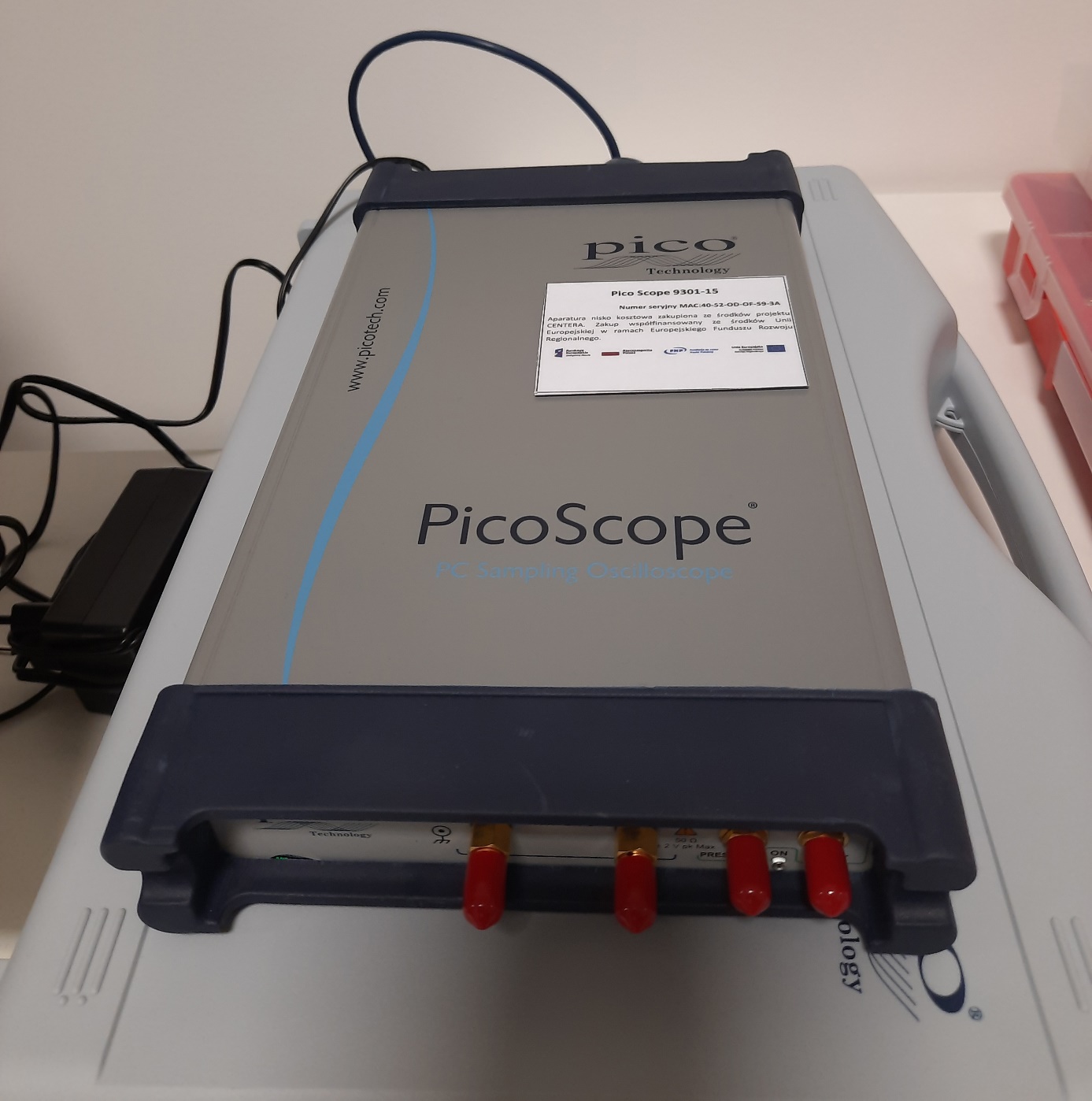 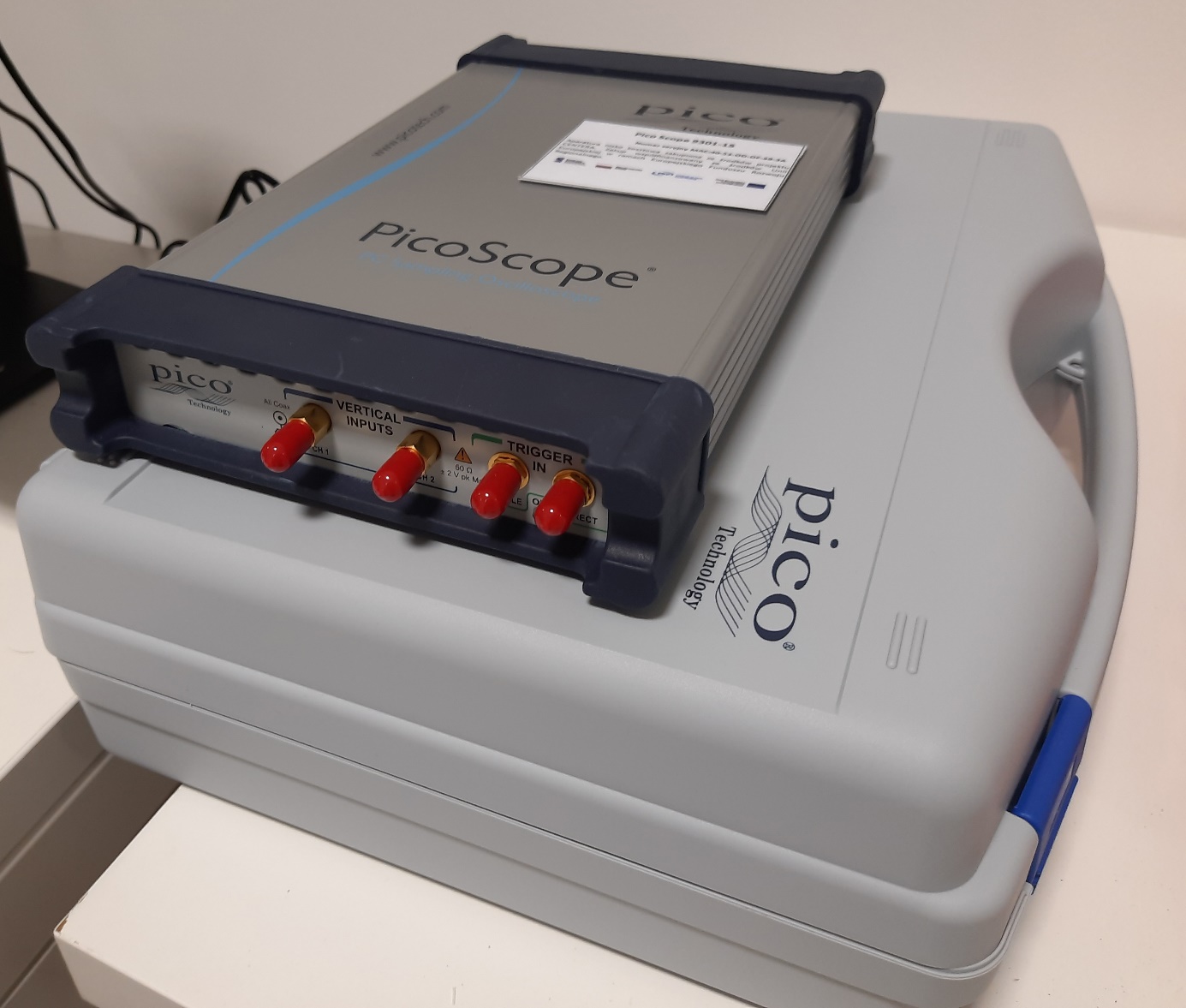 